Révision : Jean Le FurMots clefs : Centre d'Informations (CI), guide d'utilisation, masque de saisie, procédureRésumé : 	Guide pour l’ouverture du masque de saisie. Présentation et manipulation des différents ongletsComment ouvrir le masque de saisie	Pour mettre en ligne des documents dans le CI on commence d’abord par se connecter au masque en commençant par lancer le WampServer. A travers le WampServer on lance le localhost et pour ouvrir le masque, on ajoute slash puis le nom du projet (ci_mask-sanarsoft/) sur http://localhost. Ce qui donne le lien suivant : http://localhost/ci_mask-sanarsoft. A partir de ce lien on accède au masque. Ainsi on peut ajouter des informations (titre, mots clefs, méta-mot clefs, auteurs, dimension, source, illustration files…) dans le CI à partir de là.Présentation du masque de saisieLe masque est une interface graphique à travers laquelle on peut ajouter, supprimer ou modifier des informations dans le CI. Sa page d’accueil se présente comme suit : 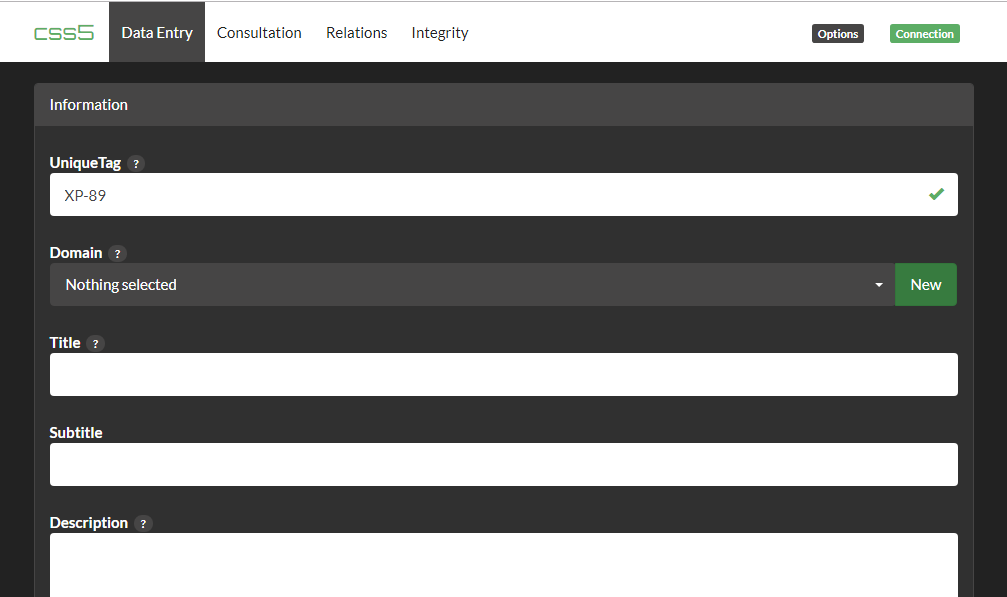 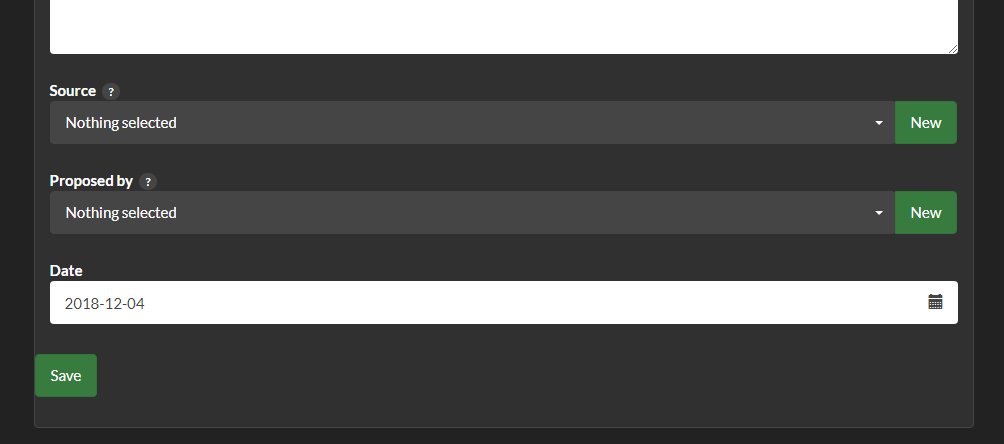 Page d’accueil du masqueLa page d’accueil donne directement sur la page de l’onglet Data Entry. Ce formulaire permet d’ajouter une information dans le CI. Il suffit de remplir le formulaire illustré ci-dessus et de la valider en appuyant sur le bouton ‘Save’ en bas à gauche. Si on a plusieurs CI et qu’on voudrait apporter une information sur un CI autre que celui qui est sélectionné, pour changer de CI on clique sur option puis on remplace le nom de la base de données du CI en cours par celui du CI que l’on veut modifier. 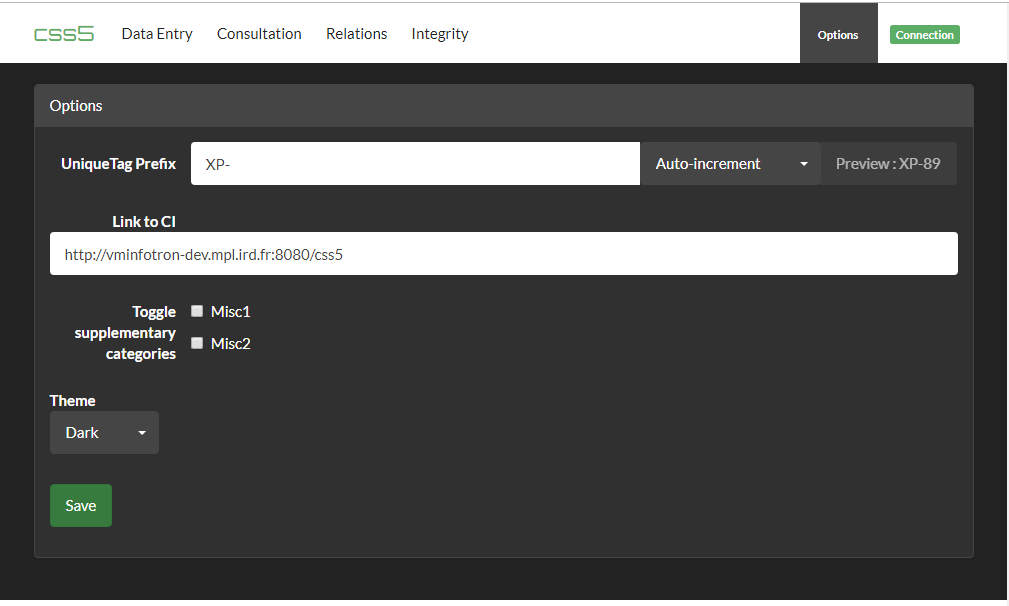 Page onglet option du masque Une fois la base de données du CI que l’on veut modifier choisie, on se connecte par l’onglet ‘‘connection’’ afin de pouvoir la mettre à jour (Ajout, update, supprimer). Une fois dans la page connexion, le champ hostname, le champ DataBase, Username est déjà rempli. Il reste seulement le champ Password à remplir pour pouvoir modifier la base. A rappeler le mot de passe du PhpMyadmin est. C’est le même qu’il faut saisir à ce niveau.Ce qui donne l’illustration suivante : 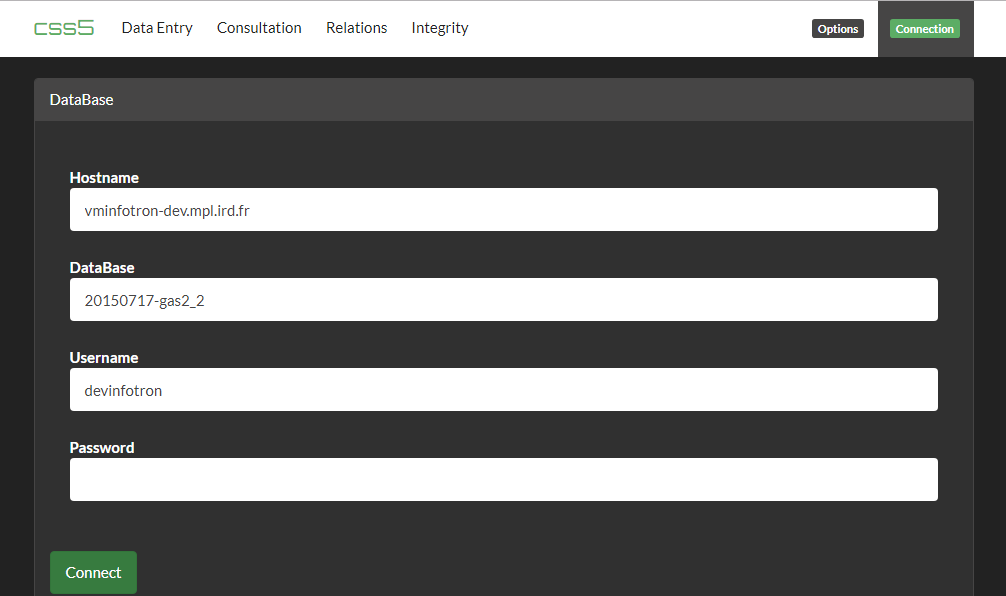 Page Connexion du masqueComme montrer dans la figure 6, on a à l’accueil le nav-bar qui présente les différents onglets de l’application que nous allons visualiser une après une.L’onglet consultation La page d’accueil de l’onglet ‘‘consultation’’ donne sur l’ensemble des entrées faites dans la base du CI sélectionné.Exemple : Visualisation des entrées faites sur la base de données du CI sélectionné ici c’est la base de données du centre d’informations ‘‘CSS5’’.	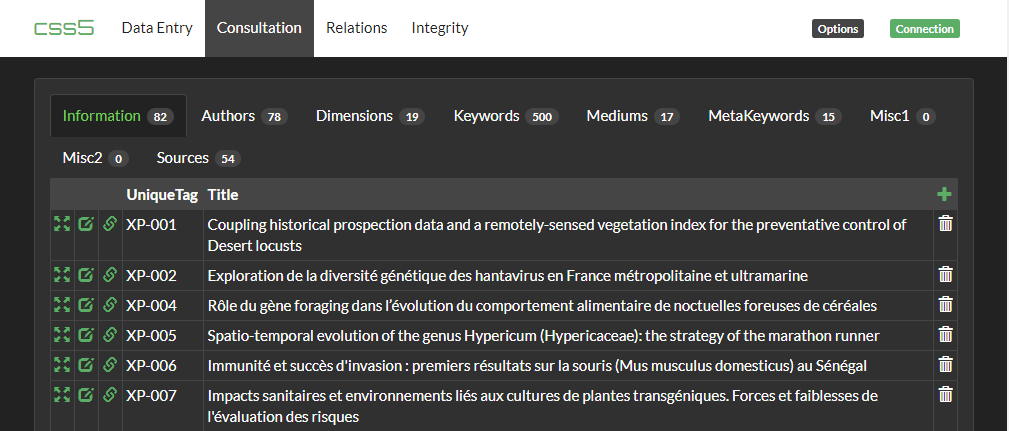 Page onglet consultationDans la page de l’onglet ‘‘consultation’’ se présente d’autres options que nous allons présenter en détails : Onglet ‘‘informations’’ Ce bouton permet affiche les infos enregistrées dans la base. Dans ce bouton se présente un petit chiffre qui indique le nombre d’entrées faites dans la base du CI. Page sous option Information du bouton consultationOnglet ‘‘Authors’’ Ce bouton comme son nom l’indique permet de visualiser les auteurs  des articles publier dans le CI. Comme précédemment, ici aussi on a un petit chiffre qui illustre le nombre d’auteurs enregistrés à l’instant dans le CI. 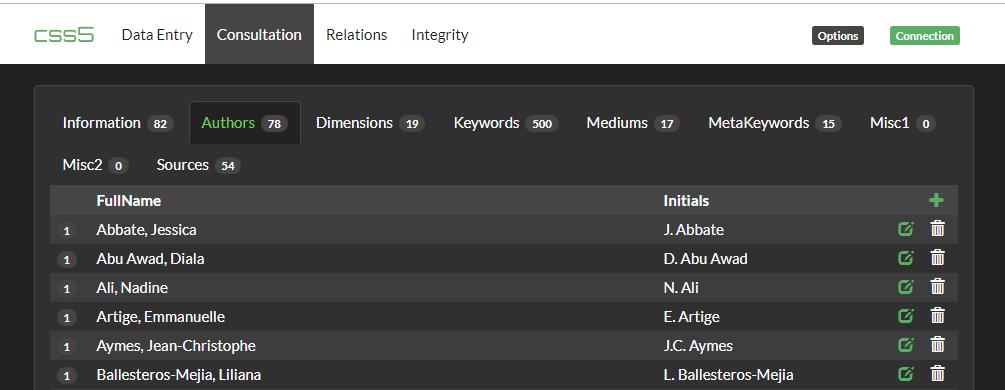 Page sous option Auteur du bouton consultationOnglet ‘‘Dimension’’(Description à faire pour cet onglet)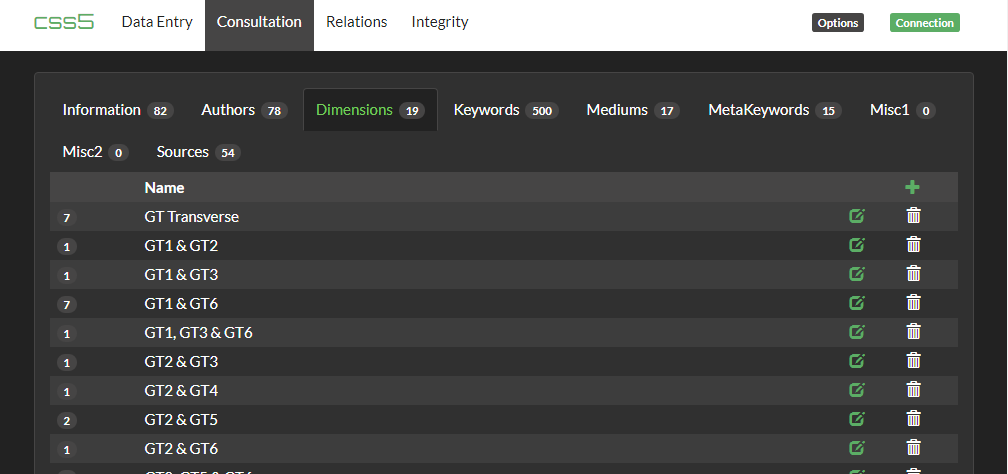 Page sous option Dimension du bouton consultationOnglet ‘‘Keywords’’Ce bouton permet de visualiser l’ensemble des mots clefs enregistrés dans la base du CI sélectionné et le nombre de fois que le mot clef est lié à un article. En effet lorsqu’on ajoute un mot clef forcément on le relie à un méta mot clef. Sur ce, cette page montre aussi le méta-mot clef relié à chaque mot clef. Le chiffre à côté du bouton marque le nombre de mots clefs dans la base du CI sélectionné.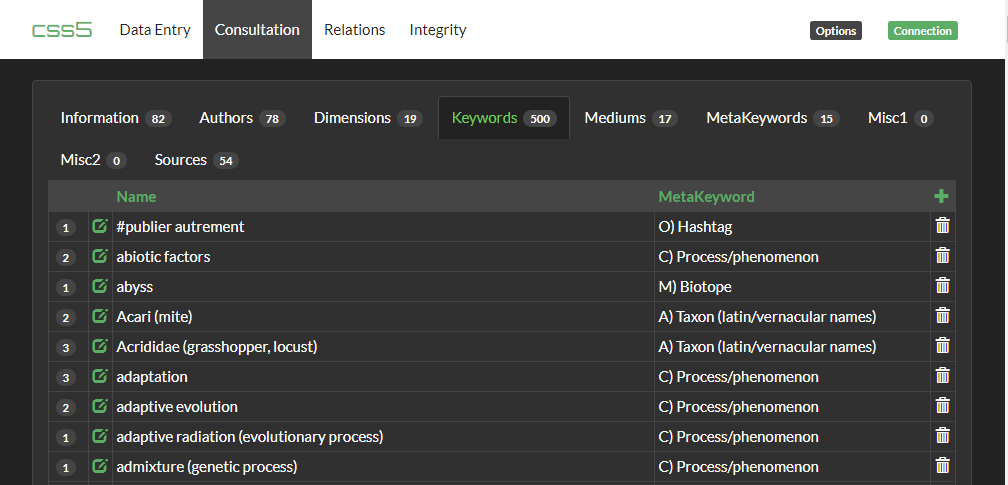 Page sous option Keywords du bouton consultationOnglet ‘‘Mediums’’Cette rubrique présente les liens utiles qui accompagnent certains profils (pas tous). Comme dans les autres boutons le chiffre à côté du boutons ‘‘Mediums’’ marque le nombre de liens dans la base du CI sélectionné.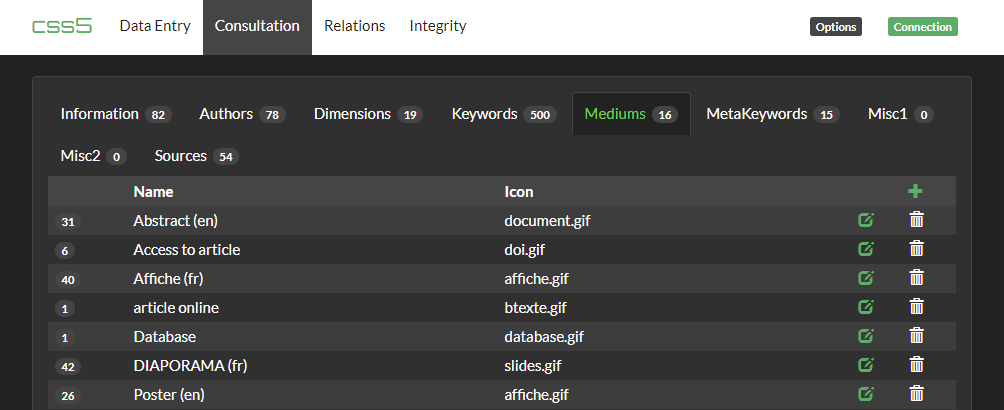 Page sous option Mediums du bouton consultationOnglet ‘‘Meta Keywords’’Cette option affiche la liste des méta-mots clefs de la base du CI en question. Au niveau du bouton le nombre à côté donne le nombre de méta-mots clefs dans la base. Le nombre carrément à gauche note le nombre de fois que le méta-mot clef est utilisé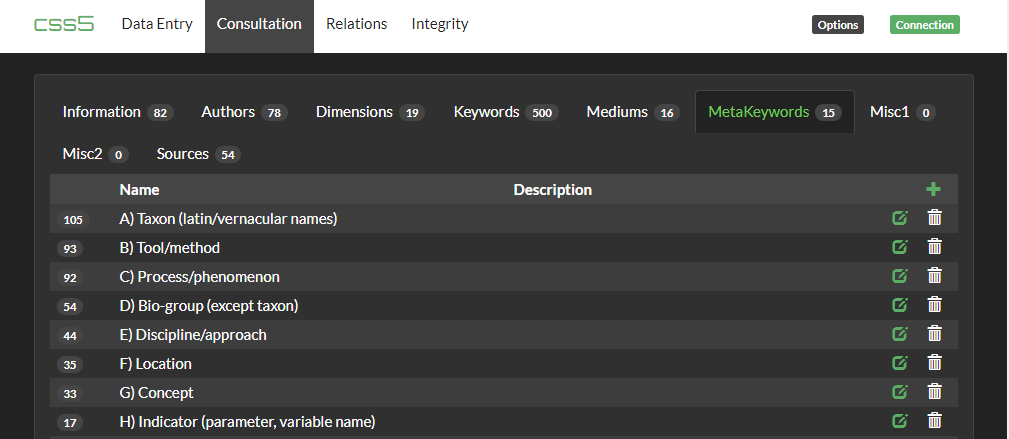 Page sous option Méta-mot clef du bouton consultationOnglet ‘‘Misc1 – Misc2’’Ces boutons donnent sur une page vide pour le moment comme en illustre le chiffre à côté du bouton qui marque 0. L’utilité de ce bouton est d’offrir à l’admin l’opportunité de porter une mention différente de celles prédéfinies.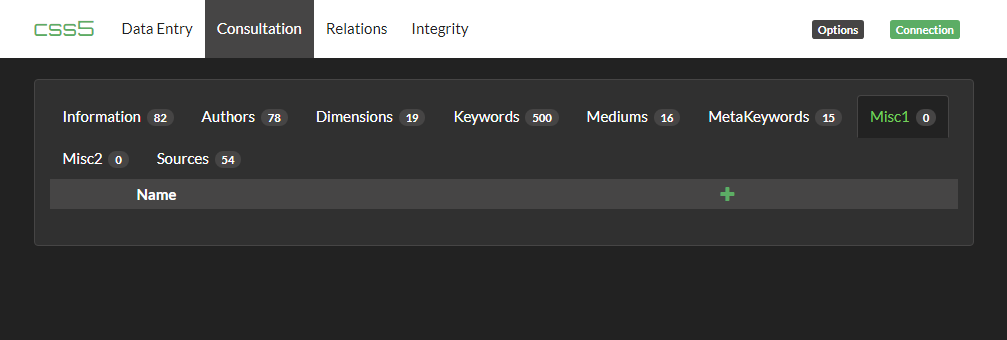 Page sous option Misc1 et Misc2 bouton consultationOnglet ‘‘Sources’’Cette sous option affiche l’ensemble des sources des différents articles enregistrés dans le CI et aussi le nombre de fois que la source est utilisée.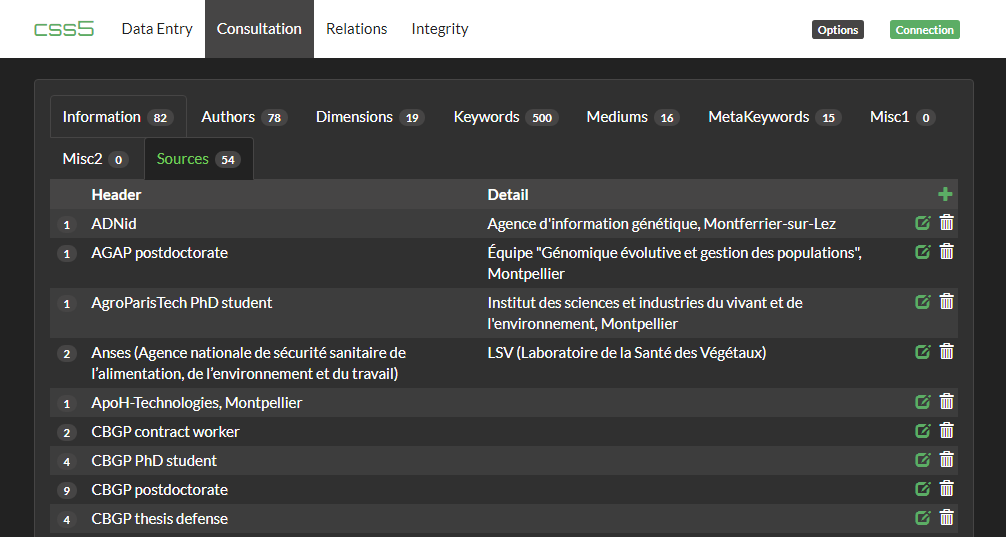 Page sous option Sources bouton consultationL’onglet ‘‘Relation’’L’onglet relation affiche en liste déroulante l’ensemble des entrées enregistrées dans la base du CI. Si on choisit un article dans la liste déroulante puis on clique sur Edit ça permet d’ajouter d’autres mots clefs ou d’autres documents de références à l’article sélectionné. 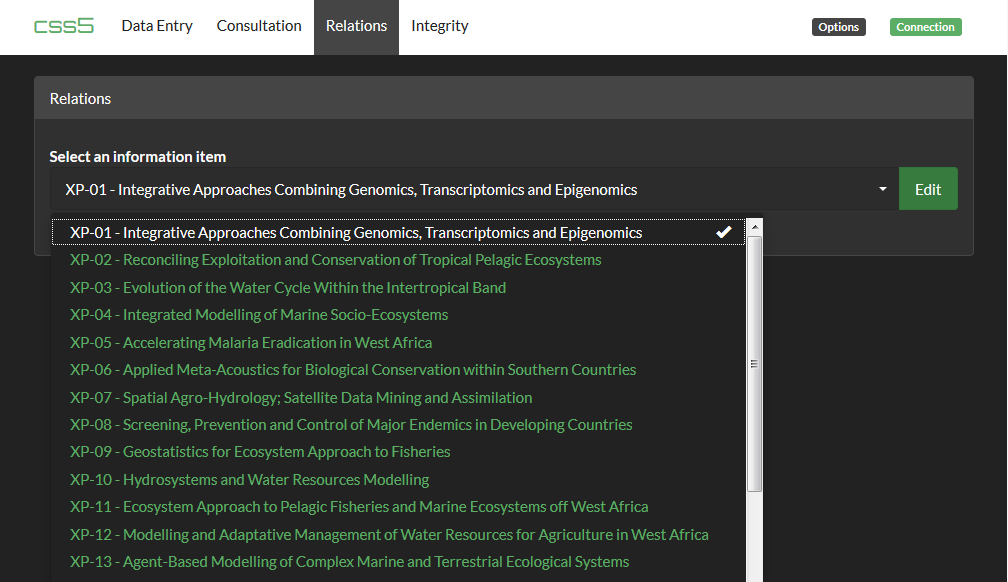 Page onglet ‘‘Relations’’L’onglet ‘‘Integrity’’(Description à faire pour cette page)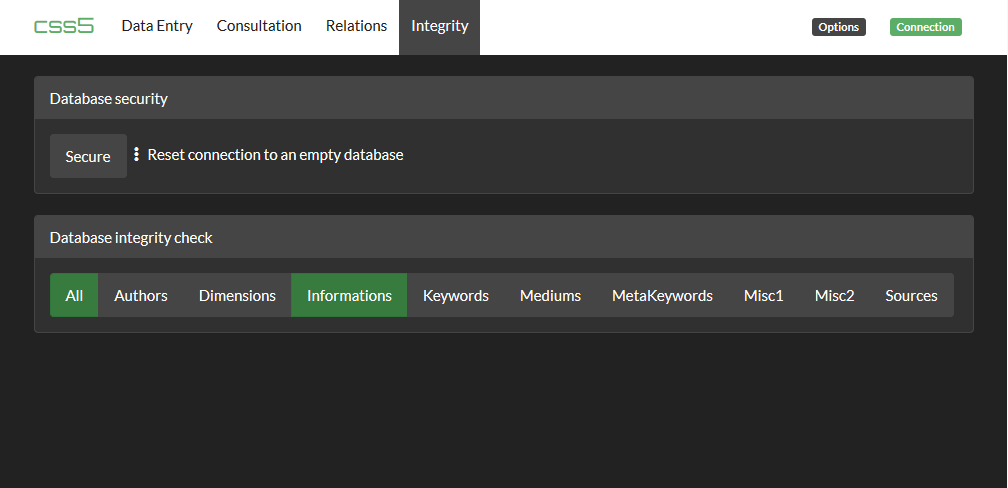 Page onglet ‘‘Integrity’’Ajouter le fichierAprès l’enregistrement des informations, on met en ligne le fichier. Pour ce faire on copie d’abord le fichier en question dans le dossier infos de C:\apache-tomcat-8.5.47\webapps\CI-SanarSoft. Arrêt	Pour arrêter on déconnecte le PhpMyadmin puis fermer WampServer et enfin fermer le fichier start.Procédure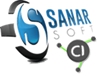 Mise en ligne d’informations dans le CI en local à partir du MasqueExemple du site CSS5RédactionP.S. Ndiaye  Date création
30/10/2019Référence
11PR.002ProcédureMise en ligne d’informations dans le CI en local à partir du MasqueExemple du site CSS5RédactionP.S. Ndiaye  Dernière modif. 14/03/2022 01:37:028 Page (s)